INDICAÇÃO Nº                  Assunto: Solicita serviço para refazer as calçadas na Rua Jovino Santana no Bairro San Francisco. Senhor Presidente,INDICO, ao Sr. Prefeito Municipal, nos termos do Regimento Interno desta Casa de Leis, que se digne Sua Excelência determinar ao setor competente da Administração que providencie para que seja executado o serviço para refazer as calçadas no local indicado.                                    SALA DAS SESSÕES, 07 de maio de 2019.SÉRGIO LUIS RODRIGUESVereador – PPS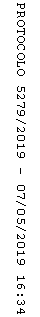 